UMOWA SPRZEDAŻY POZA LOKALEM PRZEDSIĘBIORSTWAOpłata targowaDokonywanie sprzedaży jest możliwe również poza lokalem/sklepem na wszelkiego rodzaju targowiskach i miejscach targowych. Taka forma działalności pociąga jednak za sobą dodatkowe obowiązki zawarte m. in. w ustawie o podatkach lokalnych (dalej „ustawa”), które przedsiębiorca musi wykonywać. Zgodnie z art. 15 ust. 1 ustawy z dnia 12 stycznia 1991 r. o opłatach i podatkach lokalnych, Dz.U.2010.95.613, (dalej „ustawa”), opłatę targową pobiera się od osób fizycznych, osób prawnych oraz jednostek organizacyjnych niemających osobowości prawnej, dokonujących sprzedaży na targowiskach.Opłata targowa jest typowym podatkiem – publicznoprawnym, nieodpłatnym, przymusowym oraz bezzwrotnym świadczeniem na rzecz gminy.Zgodnie z art. 19 ustawy rada gminy w drodze uchwały określa terminy płatności i wysokość stawek. Opłata targowa jest kwotą, która naliczana jest za dzień dokonywania sprzedaży na targowisku, zgodnie z art. 15 ust. 3 ustawy opłata ta jest pobierana niezależnie od należności przewidzianych w odrębnych przepisach za korzystanie z urządzeń targowych oraz za inne usługi świadczone przez prowadzącego targowisko. Ponadto nie jest uzależniona od dochodu, czy obrotu podmiotu korzystającego z możliwości prowadzenia sprzedaży na targowisku (Wyrok Naczelnego Sądu Administracyjnego (do 2003.12.31) w Warszawie z dnia 14 maja 2003 r. III SA 2091/02. Wprawdzie żaden przepis ustawy nie stanowi, że opłata targowa nie może być pobrana przez gminę "z góry" za pewien czas korzystania z targowiska, jednakże nie ma też podstaw do pobierania opłaty targowej w formie "abonamentów". Taki sposób ustalania opłaty targowej jest sprzeczny z ogólną zasadą prawa podatkowego, iż nie można żądać zapłacenia należności podatkowej, bez uprzedniego powstania zobowiązania podatkowego; Wyrok Naczelnego Sądu Administracyjnego (do 2003.12.31) w Warszawie z dnia 25 października 2002 r. III SA 680/02 – Obowiązek uiszczenia opłaty targowej powstaje z momentem dokonania w danym dniu sprzedaży na targowisku. Wprowadzenie tej opłaty w formie abonamentu miesięcznego nie znajduje oparcia w przepisach ustawy o podatkach i opłatach lokalnych; Wyrok Naczelnego Sądu Administracyjnego (do 2003.12.31) w Katowicach z dnia 10 lipca 2001 r. I SA/Ka 508/01 – Obowiązek uiszczenia opłaty targowej powstaje wraz z dokonywaniem w danym dniu sprzedaży na targowisku. Pobieranie opłaty targowej z góry za okres, który jeszcze nie minął, oznacza pobieranie należności podatkowej, mimo iż obowiązek podatkowy w danym podatku nie powstał. Konieczność uiszczenia opłaty targowej powstaje bowiem wtedy, gdy obowiązek podatkowy skonkretyzuje się i przeobrazi w zobowiązanie podatkowe. Wyrok Naczelnego Sądu Administracyjnego (do 2003.12.31) w Białymstoku z dnia 26 września 2000 r. SA/Bk 407/00 – Nie ma podstaw do pobierania opłaty targowej w formie "abonamentów", albowiem taki sposób jest sprzeczny z ogólną zasadą prawa podatkowego, iż nie można żądać zapłacenia należności podatkowej bez uprzedniego powstania zobowiązania podatkowego). Z opłaty targowej, zgodnie z art. 16 ustawy, zwolnione są podmioty, które są jednocześnie podatnikami podatku od nieruchomości, od przedmiotów opodatkowania takich jak: hale używane do targów znajdujących się na targowisku.Istotnym elementem dotyczącym pojęcia opłaty targowej jest definicja targowiska i dokonywania sprzedaży.Pojęcia te nie zostały sprecyzowane w ustawie, natomiast określa je orzecznictwo sądowoadministracyjne. Zgodnie z treścią wyroku Wojewódzkiego Sądu Administracyjnego w Rzeszowie z dnia 15 listopada 2007r., I SA/Rz 697/07, „za targowisko w rozumieniu ustawy, należy uznać każde miejsce w którym prowadzona jest sprzedaż. Fakt dokonywania sprzedaży jest wystarczającą okolicznością by uznać dane miejsce za targowisko. Takie rozumienie targowiska umożliwia pobieranie na rzecz gminy opłat targowych wszędzie tam, gdzie jest prowadzony handel, bez względu na to, kto jest właścicielem targowiska i czy jest ono prowadzone w miejscu do tego przeznaczonym i na podstawie stosownego zezwolenia. W wyroku Wojewódzkiego Sądu Administracyjnego w Bydgoszczy z dnia 11 września 2007 r. I SA/Bd 473/07, uznano, że „fakt objęcia danego terenu uchwałą gminy dotyczącą lokalizacji targowiska nie ma decydującego znaczenia dla uznania, że dane miejsce prowadzenia sprzedaży jest targowiskiem w rozumieniu ustawy o podatkach i opłatach lokalnych, bowiem dla powstania zobowiązania w opłacie targowej istotne jest zaistnienie przesłanek wynikających z przepisów tej ustawy, a nie treść uchwały rady miejskiej. Według Wyroku Naczelnego Sądu Administracyjnego (do 2003.12.31) w Szczecinie z dnia 28 listopada 1995 r. SA/Sz 2031/95 Targowiskiem są "wszelkie miejsca", w których prowadzony jest handel (sprzedaż) w formach wskazanych przykładowo przez ustawę o podatkach i opłatach lokalnych; odnosi się to zarówno do targowisk, których lokalizację ustaliła gmina na podstawie przepisów dekretu z 2 sierpnia 1951 r. o targach i targowiskach, jak do każdego innego miejsca, a więc również do hali targowej (czy innego podobnego obiektu), usytuowanej na gruncie nie będącym mieniem komunalnym.Ponadto zgodnie z art. 15 ust. 2 ustawy opłaty targowej nie pobiera się w przypadku dokonywania sprzedaży w budynkach lub w ich częściach, art. 1a pkt 1 ustawy definiuje budynek, jako obiekt budowlany w rozumieniu przepisów prawa budowlanego, który jest trwale związany z gruntem, wydzielony z przestrzeni za pomocą przegród budowlanych oraz posiada fundamenty i dach.  Obowiązek wnoszenia opłaty targowej nie dotyczy takich budynków i ich części, które  stanowią targowisko pod dachem oraz hale wykorzystywane do organizowania targów, aukcji, wystaw. Pojęciem dokonywania sprzedaży określa się nie tylko sprzedaż w rozumieniu art. 535 kc. Oznacza to także w tym przypadku samą gotowość do zawarcia umowy sprzedaży, w tym oferowanie produktów i oczekiwanie na ewentualnego kontrahenta, co oznacza, że do zawarcia sprzedaży nie musi dojść. Sposób regulowania opłaty targowej określa uchwał rady gminy. Spotykaną formą jest bądź wpłata gotówki w kasie organu podatkowego lub na jego rachunek bankowy bądź wpłata wyznaczonemu w uchwale rady gminy inkasentowi, w kasie targowiska.W tekście wykorzystano m.in materiały źródłowe:Tytuł:	Komentarz do ustawy o podatkach i opłatach lokalnychAutor:	Grzegorz DudarStan prawny:	2008.05.01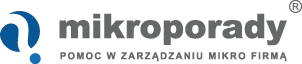 Przed wykorzystaniem wzoru dokumentu zapoznaj się 
z Instrukcją wypełniania dokumentu, 
korzystania z uwag, komentarzy i orzecznictwa(pobrany wzór dokumentu znajduje się poniżej instrukcji) InstrukcjaNiniejsza Instrukcja odnosi się do pobranego wzoru dokumentu wraz z odniesieniami do uwag, komentarzy i orzecznictwa dostępnych w serwisie Mikroporady.pl. Aby uzyskać dostęp do uwag, komentarzy i orzecznictwa musisz być podłączony do Internetu. Każda z uwag, komentarz lub orzeczenie otworzy się w nowym oknie Twojej przeglądarki, po kliknięciu w wybrany link w dokumencie (U lub KO). Pamiętaj, iż dokument jest wzorem, powinieneś więc uważnie czytając uwagi, komentarze i orzecznictwo uzupełnić go tak, by dostosować go do swoich potrzeb. Wzór dokumentu może również zawierać odniesienia do innych wzorów dokumentów, regulaminów, artykułów dostępnych w serwisie Mikroporady.pl   Jak usunąć zbędne fragmenty we wzorze dokumentu?Jeżeli chcesz usunąć niniejszą instrukcję (w ramce) oraz odniesienia (z linkami) do uwag, komentarzy i orzeczeń wykonaj następujące czynności (poniższe przykłady dotyczą programu Microsoft Word): 1) Usunięcie niniejszej ramki- kliknij na lewą krawędź ramki, cała ramka powinna zostać zaznaczona- naciśnij przycisk Backspace – ramka zostanie całkowicie usunięta2) Usunięcie komentarzy - naciśnij CTRL+F (wywołanie okienka przeszukiwania dokumentu)- w okienku wybierz zakładkę „Zamień”- jeżeli w okienku nie jest widoczny przycisk „Formatuj” (w lewym dolnym rogu), kliknij przycisk „Więcej”- kliknij przycisk „Więcej” i z listy rozwijanej wybierz opcję „Czcionka”. W polu „Rozmiar” wpisz liczbę 10
 i kliknij OK.- kliknij przycisk „Zamień wszystko”Uwaga: Po zapisaniu zmian w pliku i jego zamknięciu nie będzie możliwości przywrócenia odesłań do uwag, komentarzy, orzecznictwa, innych wzorów dokumentów, regulaminów i artykułów dostępnych w serwisie Mikroporady.pl.Co określają zastosowane oznaczenia (legenda)? - KO1, KO2 lub oznaczone kolejnymi cyframi lub liczbami – oznacza komentarze albo, i orzecznictwo. W dokumentach znajdują  się odniesienia do samych komentarzy, bądź tylko do orzecznictwa, jak i do obu kategorii łącznie. Komentarze pozwalają  zapoznać się z poglądami  prawników na temat określonych zagadnień prawnych. Natomiast zaprezentowane orzecznictwo (orzeczenia) umożliwi zapoznanie się z rozstrzygnięciami sądów i innych organów, zawierającymi interpretację zawartych w aktach normatywnych norm prawnych, a zapadłymi na tle konkretnych  spraw.- U1, U2 – skróty te oznaczają uwagi do konkretnych postanowień dokumentu.- Wersja A, Wersja B lub oznaczona kolejnym literami alfabetu - oznacza alternatywne postanowienia (artykuły, paragrafy, ustępy, punkty) we wzorze dokumentu. Wybierając Wersję A należy usunąć Wersję B i pozostałe. Przed dokonaniem wyboru przeczytaj alternatywne postanowienia oraz dołączone uwagi, komentarze lub orzeczenia, aby wybrać odpowiednią wersję.- „*”- oznacza niepotrzebne skreślić. Pogrubiony i oznaczony kursywą tekst, po którym zazwyczaj znajduje się gwiazdka - zawiera zazwyczaj kilka opcji do wyboru. Wybierz opcję odpowiednią dla Ciebie, a jeżeli takiej brak - wpisz w wykropkowane miejsce własny tekst, a resztę skreśl. Na koniec edycji dokumentu należy ujednolicić format czcionki (usunąć zbędną kursywę i pogrubienia).Zastrzeżenia prawneDokumenty, w tym wzory dokumentów wraz z uwagami oraz orzecznictwem i komentarzami zostały sporządzone przez zespół prawników Kancelarii Juris. Akademia Liderów Innowacji i Przedsiębiorczości Fundacja dr Bogusława Federa prowadząca serwis Mikroporady.pl nie odpowiada za sposób i zakres wykorzystywania projektów umów, procedur, regulaminów, instrukcji i porad oraz uwag do nich, komentarzy i orzecznictwa oraz skutki dokonywanych na ich podstawie czynności. Zawartość Mikroporady.pl podlega ochronie przepisów prawa autorskiego. Wykorzystywanie bez upoważnienia jakichkolwiek materiałów zamieszczonych w Mikroporady.pl może stanowić naruszenie praw autorskich. Stan prawny dokumentów: zobacz regulamin serwisu.Administrator udziela licencji niewyłącznej w czasie do eksploatacji dokumentów Mikroporady.pl dla potrzeb stosowania ich w działalności Użytkownika. Jeżeli Użytkownikiem jest osoba prawna, jednostką organizacyjna nieposiadająca osobowości prawnej wówczas licencja obejmuje prawo do korzystania w powyższym zakresie z Mikroporady.pl przez wszystkie osoby zatrudnione lub wykonujące zlecenia bądź inne usługi na rzecz lub w imieniu tej osoby prawnej będą jednostki organizacyjnej nieposiadającej osobowości prawnej. Przyspiesz rozwój serwisu Mikroporady.pl. Zobacz dlaczego warto?